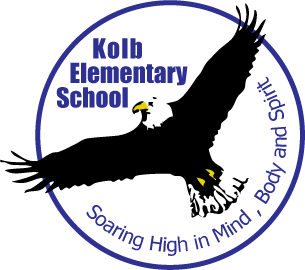 Kolb PFC Meeting Minutes September, 2017PFC General Meeting 6:30PM - 7:30PMMeeting Called to Order:  In Attendance:Joyce Gibson- PrincipalMonica Verma –Secretary Shazia Nomani – PresidentUrsala Richardson – Co-TreasurerSreetapa Biswas -- Room Parent/Volunteer CoordinatorRabia N. Babar- TechnologyShaista Khan- Sprit Wear DirectorRuchita Jadhav – Co-TreasureDavid Chang –ParentVickie Constantinides- DPIERichard Boschetti- DPIEAmy Bowles Wong- ParentAbsentNoneMeeting Called to Order:  6:33PM PFC President Shazia Nomani welcomed everyone to our general meeting and introductions were made. Shazia thanked everyone who helped on registration day and also thanked the community members who donated at the Summer Registration. Shazia informed everyone that she and few board members attended the District Workshop for the Parent Faculty Club. All new regulations, guidelines and updates were shared at this workshop. Shazia was happy to announce that Kolb PFC is already following most of the district guidelines. Approved MinutesThe minutes for May PFC meeting were up for a vote to approve. Monika made the initial motion, Shazia 2nd the motion, all in favor and no oppose.Principal ReportMrs. Gibson informed everyone that Kolb has more students registered this school year, as our school District is growing, with the growing population of Dublin. Kolb has 950 students, last year our student population was 898. Two new teachers have been hired. One is for kindergarten and another for the 4th grade. Cotton Wood Creek is the new elementary school, hoping to start in Fall 2018. Mrs. Gibson is on the boundary committee and this committee will soon submitting their final report to the Board and the community. School Safety Plan has been finalized and will be implementing soon. Multiple copies of the plan are available on the school campus and with the teachers too. Mrs. Gibson happily announced that Kolb has joined social Media. She said Kolb is on Twitter now. Superintendent Meeting Report Shazia said Kolb is doing a great job by following District’s compliance regulations and guidelines. Going forward PFC’s are not allowed to pay any funding or salary to a district employee. Volunteers handling food must complete the food handling certification. Its cost $25 and is good for three years. All volunteers must be clear before volunteering and entering a school site. After school compliant food sales list can be obtained from the Districts Food Department, all after school sales must be conducted 30 minutes after school. District is asking every school to keep the funds of Association Student Body(ASB) and PFC separate. Fundraisers during school hours where only students are participated should be handled by ASB. DUSD Compliance officer suggested it would be best practice for school PFC’s to not have ASB and district employees PFC Board officers specially handling any monetary transactions.LCAP committee has been has had their initial meeting, where the members toured Dougherty Elementary school’s new Kindergarten complex and Cotton Wood Creek’s construction site. The job of the committee is to see that money is going on the right place and resources are being used effectively. Treasury Report Ursala went over the proposed budget for the school year 2017-18. Each line item was explained with details and the budget was approved by the PFC body present at the meeting. Ursala made an initial motion to approve Budget for the year 2017-18. Sreetapa 2nd it. All in favor No opposeGuest SpeakerMr. Boschetti and Vickie came from Dublin Partners in Education (DPIE) to present DPIE’s new upcoming after school programs at Kolb. They gave an update how well these programs did last year at Kolb and other school sites. He said DIPE’s goal is to raise funds for school, money raised by DIPE after school programs and their other events goes back to the community. Oct 11th DPIE is conducting Pre- SAT/ACT testing for all the students in High school which is free for the students. DPIE is paying all the expenses. This program will continue every year for Dublin High School. STEM program is going very well. This year more than 1000 students have been enrolled for the summer program. DIPE has hired many new teachers for the after-school programs. Mr. Boschetti said every school will get some portion of the money back depending on the students enrollment from that particular school. DIPE has 15 board positions open out of which 13 has been filled.  Kolb has got $1500/ back from the winter / Fall programs. Some schools have different programs then other depending on the  availably of the staff. Vickie encouraged everyone to check the website to get more information. Wide variety of classes are there on the website.Trunk or TreatTrunk or Treat will take place on Oct 27, 2017.Shazia encouraged everyone to participate in the fun filled event. Fire Department and Police department will also be invited like last year.Destination ImaginationShazia updated everyone that Destination Imagination night was held on Sep14th2017. Parents were informed that this is not a PFC or school sponsored event. It is an after-school program run and funded by the parent volunteers.Eagle Fun RunEagle fun run kickoff rally will be on Sep 27th. Bosterthon has been hired to run this event at Kolb, with the help of co-hairs Mindy, Dayita and Lisa. Shazia and the PFC Board will provide full support to the Eagle Fun Run team when needed.Science LabMobile Science Lab and equipment’s have arrived, thank you to the generous donation by DIPE. A team of teachers are working on getting it ready for the 5th grade level.Dine outDine out with Patxis Pizza went well and the next one is scheduled at Lazy Dog. Shazia said Grace Drinkwater is doing an amazing job, chairing our monthly Dine Outs.Box TopBox top chair Huma is working on Box top Fall Challenge to make is successful.New Board MemberMrs. Gibson made a motion for Trinh Tran to take the position of Co-VP. Shazia 2nd it.  All in favor No oppose. Everyone welcomes Trinh to the PFC Board.Adjournment- The meeting was adjourned at 7:32PM. The next meeting would be on October 12th 2017 starting at 5:30PM for the board members and a general meeting at 6:30PM..